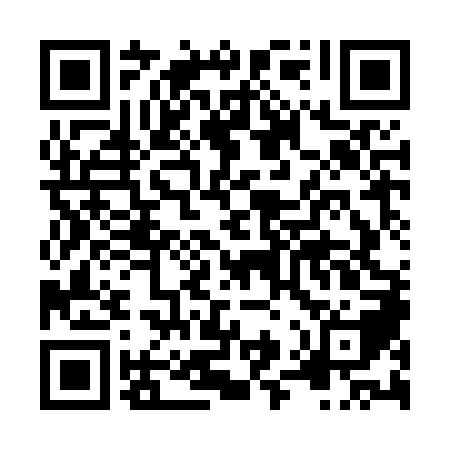 Ramadan times for Aluona, LithuaniaMon 11 Mar 2024 - Wed 10 Apr 2024High Latitude Method: Angle Based RulePrayer Calculation Method: Muslim World LeagueAsar Calculation Method: HanafiPrayer times provided by https://www.salahtimes.comDateDayFajrSuhurSunriseDhuhrAsrIftarMaghribIsha11Mon4:444:446:4412:304:186:176:178:1012Tue4:414:416:4212:304:196:196:198:1313Wed4:394:396:4012:304:216:216:218:1514Thu4:364:366:3712:294:236:236:238:1715Fri4:334:336:3512:294:246:256:258:1916Sat4:304:306:3212:294:266:276:278:2117Sun4:284:286:2912:294:276:296:298:2318Mon4:254:256:2712:284:296:316:318:2619Tue4:224:226:2412:284:316:336:338:2820Wed4:194:196:2212:284:326:356:358:3021Thu4:164:166:1912:274:346:376:378:3322Fri4:134:136:1712:274:356:386:388:3523Sat4:104:106:1412:274:376:406:408:3724Sun4:074:076:1212:274:386:426:428:4025Mon4:044:046:0912:264:406:446:448:4226Tue4:014:016:0712:264:416:466:468:4427Wed3:583:586:0412:264:436:486:488:4728Thu3:553:556:0212:254:446:506:508:4929Fri3:523:525:5912:254:456:526:528:5230Sat3:483:485:5712:254:476:546:548:5431Sun4:454:456:541:245:487:567:569:571Mon4:424:426:521:245:507:587:589:592Tue4:394:396:491:245:518:008:0010:023Wed4:354:356:471:245:538:018:0110:054Thu4:324:326:441:235:548:038:0310:075Fri4:294:296:421:235:558:058:0510:106Sat4:254:256:391:235:578:078:0710:137Sun4:224:226:371:225:588:098:0910:158Mon4:184:186:341:225:598:118:1110:189Tue4:154:156:321:226:018:138:1310:2110Wed4:114:116:291:226:028:158:1510:24